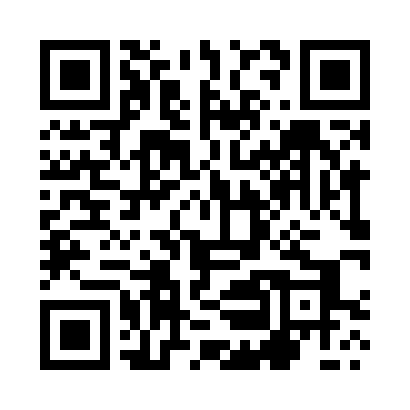 Prayer times for Trembanow, PolandMon 1 Apr 2024 - Tue 30 Apr 2024High Latitude Method: Angle Based RulePrayer Calculation Method: Muslim World LeagueAsar Calculation Method: HanafiPrayer times provided by https://www.salahtimes.comDateDayFajrSunriseDhuhrAsrMaghribIsha1Mon4:136:0912:385:057:078:572Tue4:106:0712:385:067:098:593Wed4:076:0512:375:077:119:014Thu4:046:0312:375:097:129:035Fri4:026:0012:375:107:149:056Sat3:595:5812:365:117:159:087Sun3:565:5612:365:127:179:108Mon3:535:5412:365:137:199:129Tue3:505:5212:365:147:209:1410Wed3:475:5012:355:167:229:1711Thu3:445:4712:355:177:249:1912Fri3:415:4512:355:187:259:2113Sat3:395:4312:345:197:279:2414Sun3:365:4112:345:207:289:2615Mon3:335:3912:345:217:309:2816Tue3:305:3712:345:227:329:3117Wed3:275:3512:345:237:339:3318Thu3:245:3312:335:247:359:3619Fri3:205:3112:335:257:379:3820Sat3:175:2912:335:267:389:4121Sun3:145:2612:335:277:409:4322Mon3:115:2412:325:287:419:4623Tue3:085:2212:325:307:439:4824Wed3:055:2112:325:317:459:5125Thu3:025:1912:325:327:469:5426Fri2:595:1712:325:337:489:5727Sat2:555:1512:325:347:499:5928Sun2:525:1312:325:357:5110:0229Mon2:495:1112:315:367:5310:0530Tue2:455:0912:315:377:5410:08